Уважаемые родители!Предлагаем вашему вниманию аппликацию «Гусеница»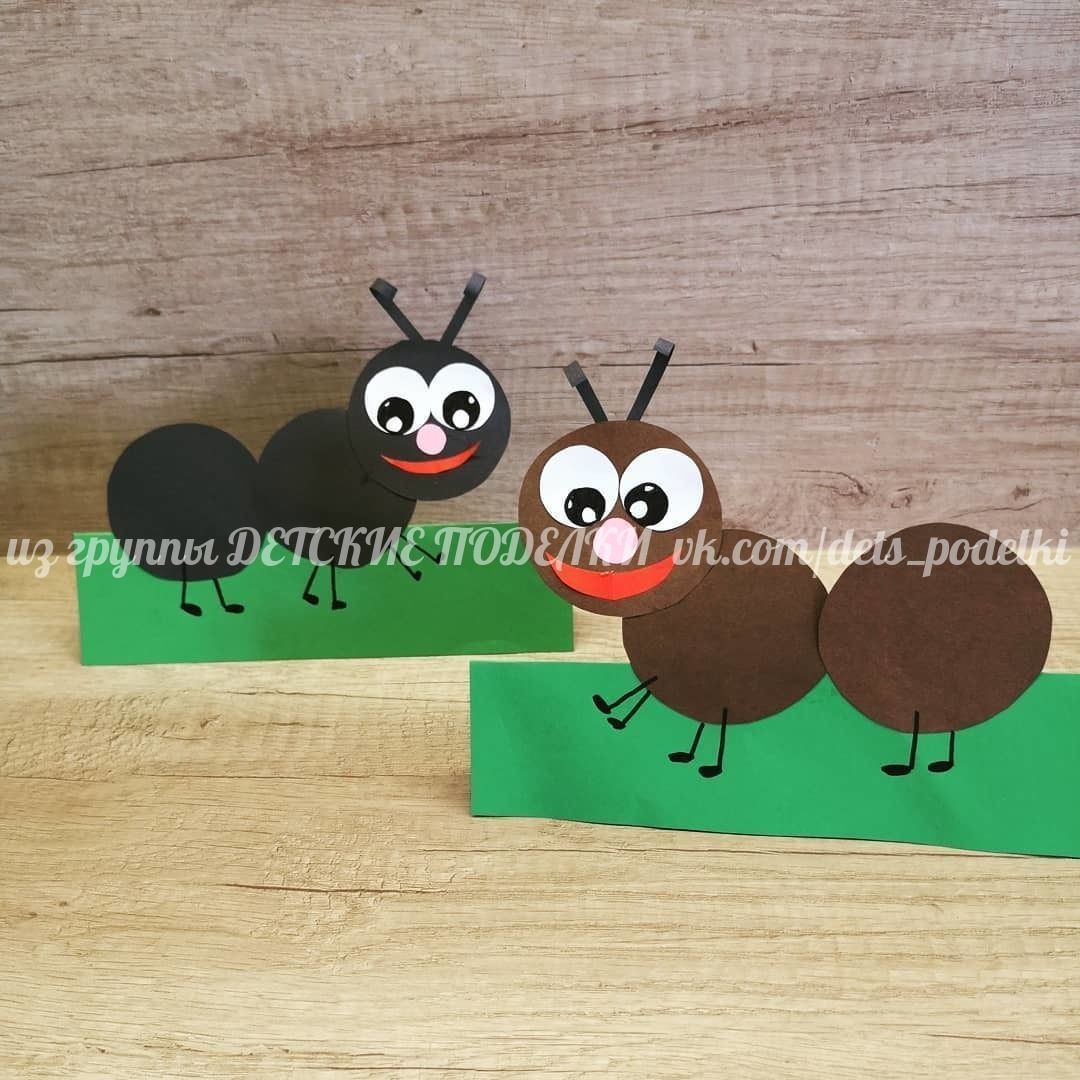 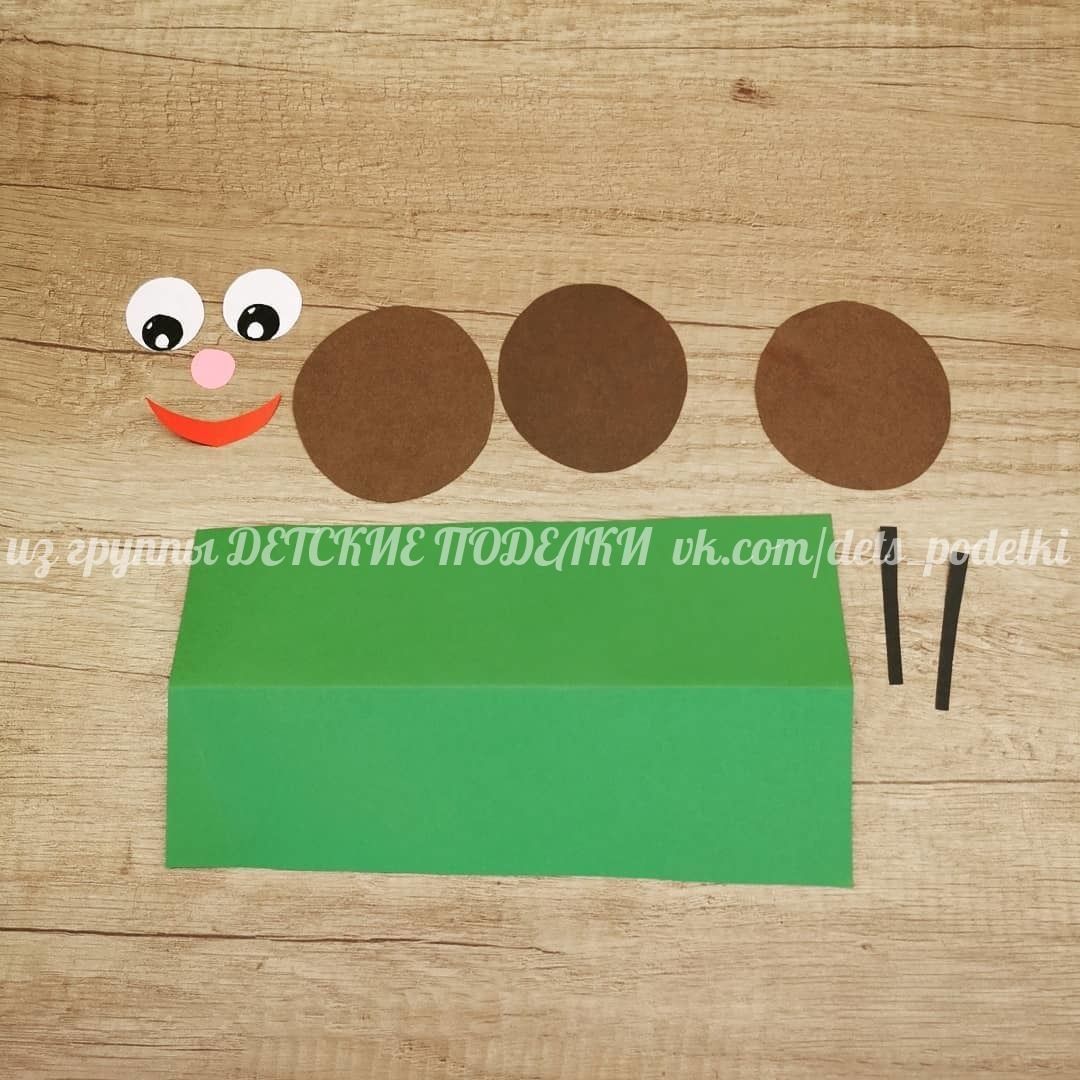 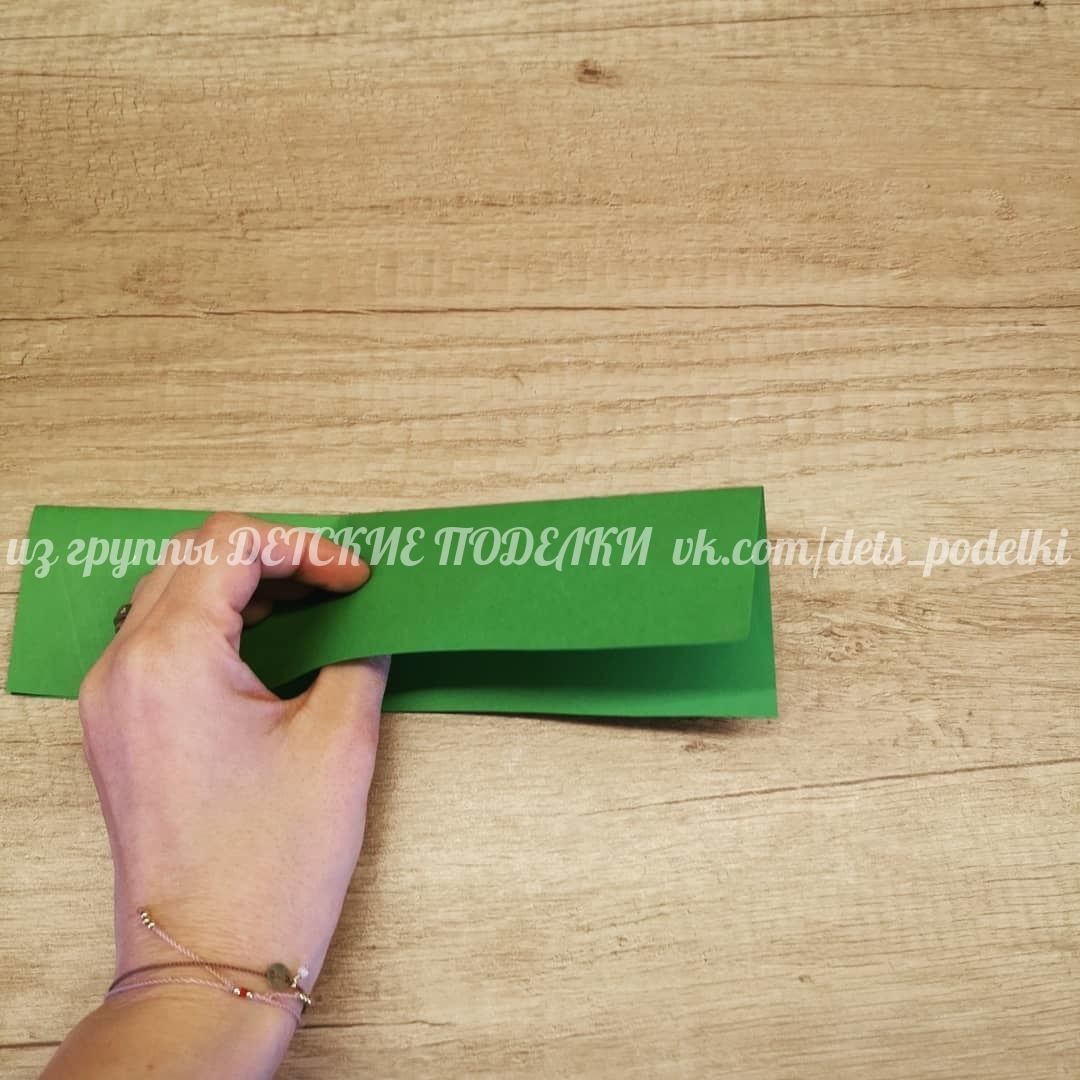 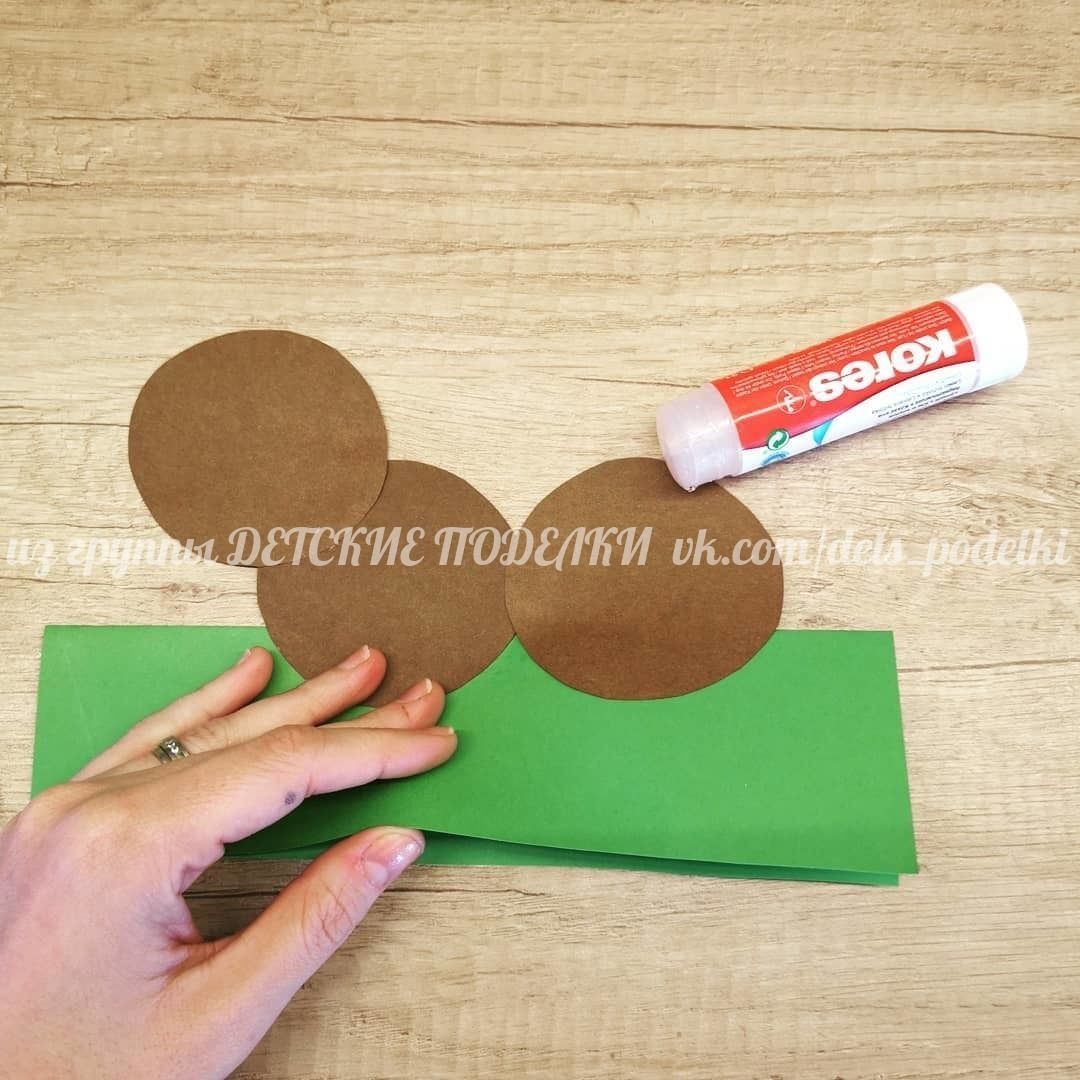 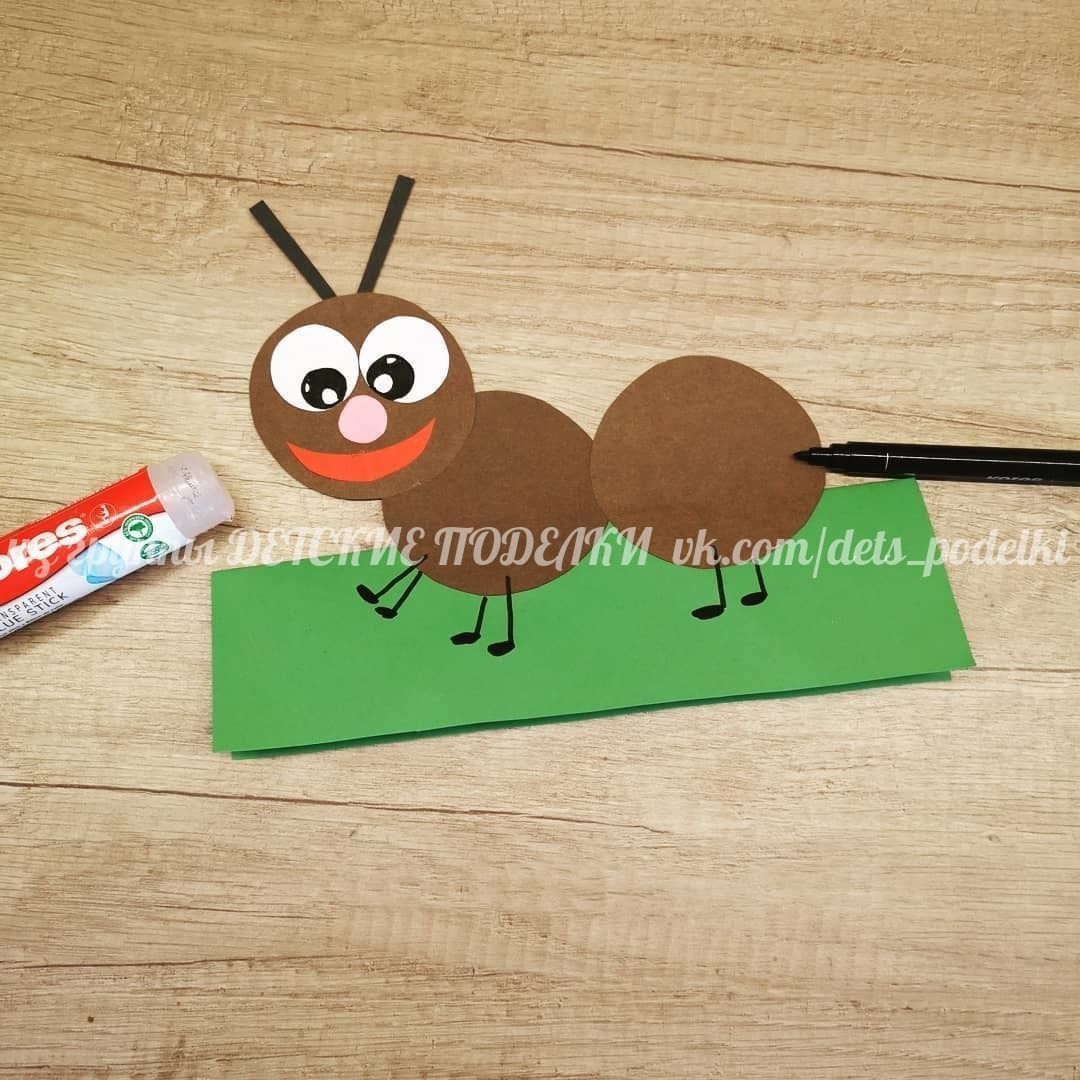 